POSITIONS AVAILABLE 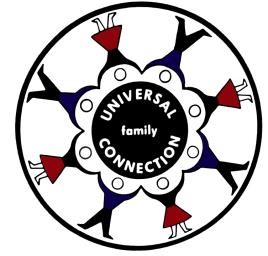 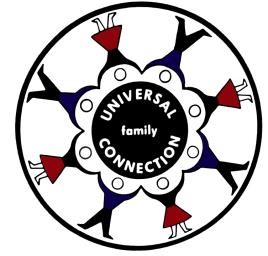 Summer 2019 Foster Care CaseworkerThe position requires a bachelor’s degree in social work or a related field from an accredited college or university.  Child Welfare License, CERAP, Child Care Act preferred, but not required.  Previous casework experience preferred, but not required Training provided in the above areas along with Trauma-Informed service provision.  Duties include but not limited to carrying a caseload of clients, court, ACR’s, home visits, excellent written and verbal skills required.  Full benefit package available.Intact Family SupervisorThis position requires a master’s degree in a social service field.  Supervises and coordinates activities of agency staff.  Must have excellent written and verbal communication skills.  Child Welfare License, CERAP, Child Care Act.  Previous intact casework experience of minimum two years, and at least years supervisory experience.Intact Family CaseworkerMust have a bachelor’s degree in a social service field.  Duties include carrying a caseload of clients (families), case management, monitoring, court, and home visits.  Must have excellent written and verbal communication skills.  Child Welfare License, CERAP, Child Care Act preferred, but not required.  Previous casework experience preferred, but not required.  Training will be provided in the above areas along with Trauma-informed service provision.  Fulltime position with benefits.Send/Fax Resume/E-mail to: HUMAN RESOURCES DEPARTMENT C/O Paula A. King 1350 West 103rd Street Chicago, IL  60643 FAX: 773.881.3379 paking@ufcinc.org 